SEPTEMBER 26Th- First day is an open house from 10am until Mass time at 11:15am to register, say hello and attend Mass together at St.Joan of Arc.OCTOBER-                  3rd- online (mini meets grades 1-4)17th-in person24th-online (mini meets grades 5-8)31st-in personNOVEMBER-7th-online (mini meets grades 1-4)14th-in person21st-online (mini meets grades 5-8)28th-in personDECEMBER-5th-online (mini meets grades 1-4)12th-in person19th-online (mini meets grades 5-8)JANUARY-9th-in person16th-online (mini meets grades 1-4)23rd-in person30th-online (mini meets grades 5-8)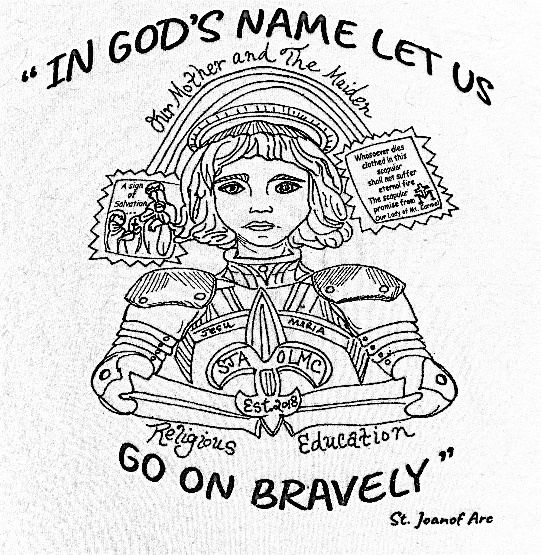 FEBRUARY-6th-in person13th-online (mini meets grades 1-4)20th-in person27th-online (mini meets grades 5-8)MARCH-6th-in person13th- online (mini meets grades 1-4)20th-in person27th-online (mini meets grades 5-8)APRIL-3rd-in person10th-online (mini meets grades 1-4)MAY-1st-in person8th-online- (mini meets grades 5-8)15th-in person22nd-online-LAST DAY!   